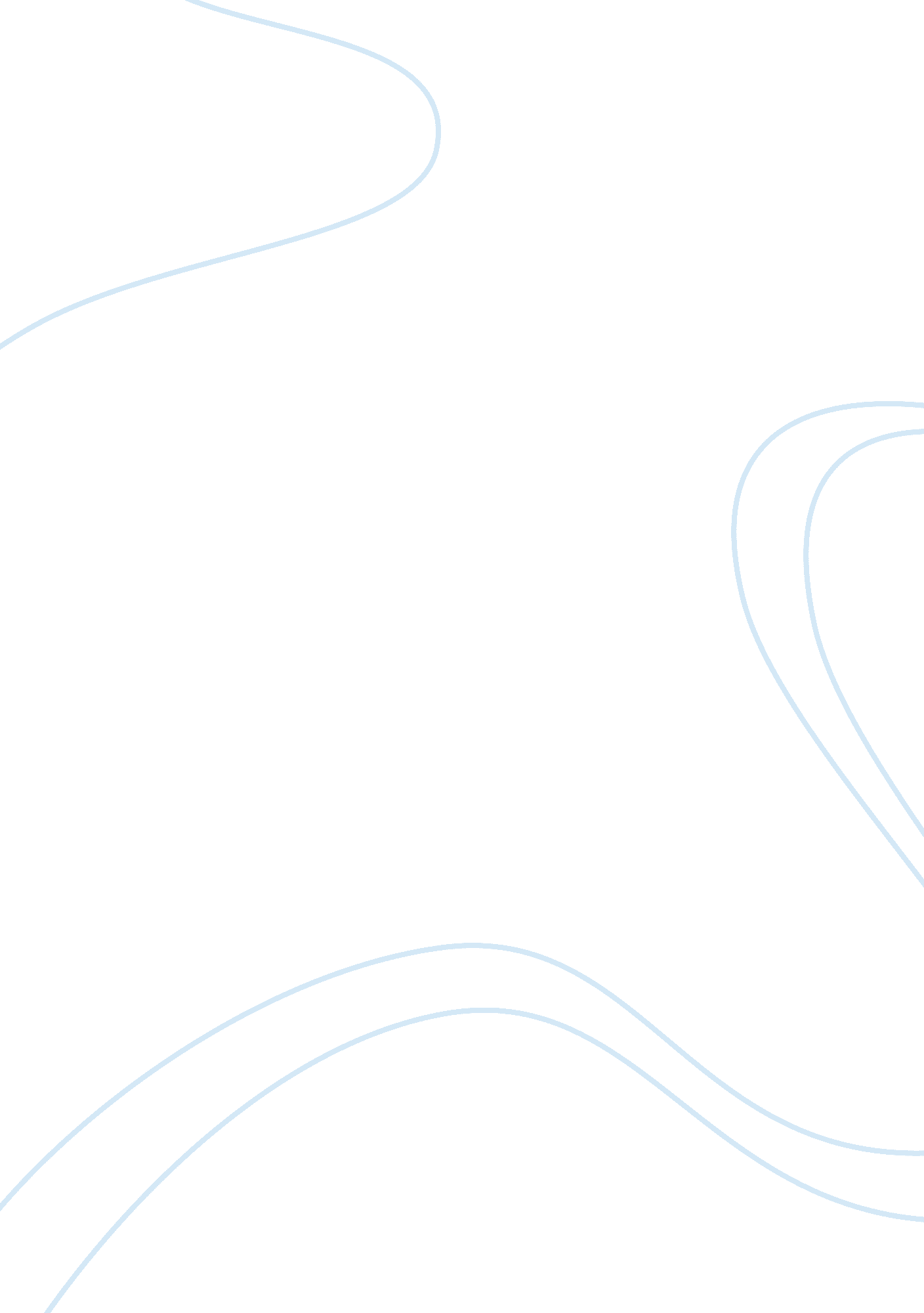 American civil warHistory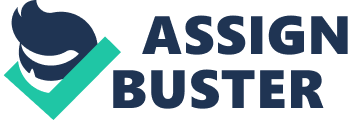 The paper “ Single Episodes of the American Civil War, Grant's Movement, the Great Rebellion" is a meaty example of a literature review on history. The following are reports on different newspaper articles prior to 1865 that address the concept of civil war that forms part of American history. American Civil War, which occurred between 1861 and 1865 revolved around to fight for states’ rights, federal authority, expansion of the west, as well as slavery especially after the anti-slavery Republican Abraham Lincoln was elected into the office of the president in 1860. 
Adoption of a Series of Secession Resolutions. (1861, Aug 16). New York Times. 
This article attempts to provide various resolutions to secede from the civil war. Many people had already lost their lives from the civil war, hence, the need to adopt resolutions for separating from the war. In this article, it is clear that after the few months of fighting there was a possibility of losing many lives, hence, the need to find peaceful resolutions. 
Details of Grants Movements. (1863, May 23). New York Times. 
Within the New York Times, this article was written detailing movements of the grants. All the movements involved in the civil war were listed in this article. As a result, the article provides adequate information on the American Civil War that occurred between 1861 and 1865. Grant and Lee’s troops were engaged en masse during the civil war. All the details of the grants’ movement are included in this article. 
Details of the Battle at Blue Mills Landing. (1861, Sept 23). New York Times. 
In Clay County, Missouri, Union forces attempted to block pro-confederate state guards from Missouri from crossing the Missouri River in a view to going to provide reinforcement to Sterling Prince. The battle occurred at the confluence of River Missouri with the Blue River. The details of this battle are included in this article, hence, providing a more elaborate understanding of the civil war. 
Our Army Marching on Manassas Junction. (1861, Jul 20). New York Times. 
An army had captured the Union supply base at the Manassas Junction after its creation in Virginia. The Army of Virginia as it was known engaged the union in the first major battle at this junction (Manassas). The fight started when 35, 000 union troops who were matching from Washington DC met the Confederate force of about 20, 000 troops along the Bull Run River. Amazingly, the union was able to fight the federals making them retreat to Washington. 
The Great Rebellion. (1861, Jul 20). New York Times. 
The great rebellion discussed in this article refers to various plans by different troops in order to capture their rivals. One of the troops discussed is the Lee Army. The Lee Army’s plans are outlined within this article while providing a chronological evaluation of the events that occurred within the American Civil War. Therefore, this article vividly describes various events that led to the great rebellion within the American Civil War. 
The National Forces Retire for Reinforcements. (1861, Jul 19). New York Times. 
After being overwhelmed by the unions, the national forces retired in order to seek for reinforcement. There is no doubt that without reinforcement many casualties would have emerged from the side of the national force and not the union side. Reinforcement was necessary to overcome the power that the unions were using to fight during the war. 
The Peace Party. (1863, June 4). New York Times. 
Many democrats within the Union who were based in North Carolina opposed the American Civil War and demanded a peaceful relationship with the confederates. Peace democrats during this time fought for peaceful negotiations to the extent that they accepted to be branded names. Other states also had peace democrats who also opposed to the civil war. 
The War in Missouri. (1861, Aug 28). New York Times. 
No doubt, Missouri was a keystone to the union during the civil war. This is because there were waterways within Missouri that assisted the unions significantly with movements and transportation. What’s more, the waterways through Missouri had some connections with the communication and travel lines of California, Oregon, and Santa Fe Trails. All these aided the fight of the union. 
The War in the Southwest. (1865, June 11). New York Times. 
This article describes the war in the Southwest during the civil war. According to the article, the expansion of the west was one of the contentious issues that caused the civil war, hence, the fight between the unions and the confederates. 
Vigorous Measures Inaugurated by the Government. (1861, Jul 25). New York Times. 
In a bid to restoring peace and finding solutions to the problems of the civil war, the government developed various vigorous measures to deal with the problems faced during the period. However, most of the measures were never peaceful but retaliated on the unions especially after the national armies had been attacked. 